Добрый день!Поскольку изображения на сайте в разные по стилистике: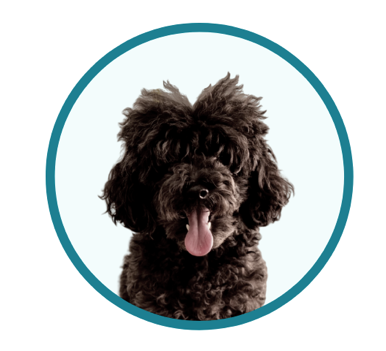 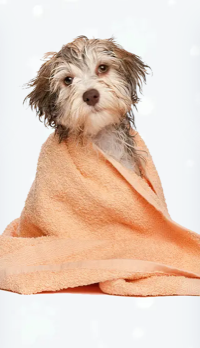 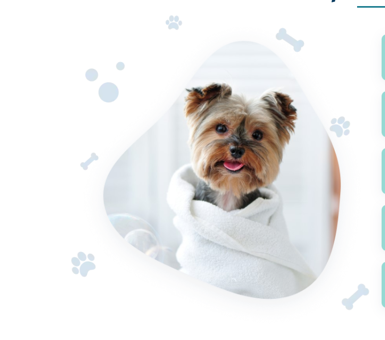 Я постаралась создать яркое изображение, которое позволяет создать более-менее один стиль за счет формы, цвета и элементов из параллакс-эффекта. Плюс, чтобы поддержать стиль – добавила на изображение свечение, как вокруг кнопки «Оставить заявку» 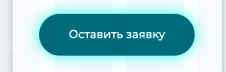 Спасибо за внимание! Буду рада помочь, если возникнет необходимость осовременить сайт! Ссылка на моё портфолио – https://www.behance.net/isupova97fd37. Мой Telegram для связи – https://t.me/ElizavetaIsupova